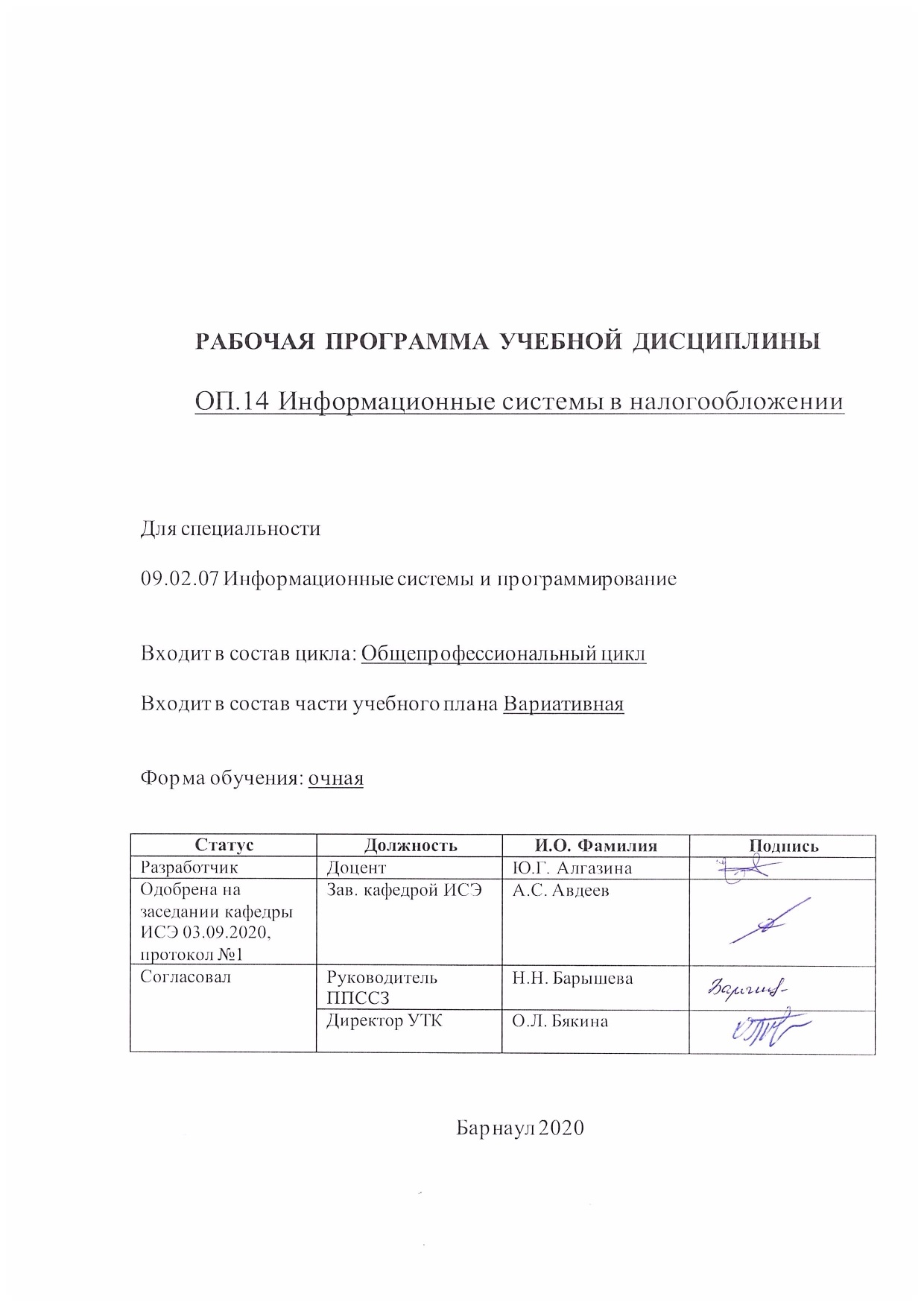 СОДЕРЖАНИЕ1 ПАСПОРТ РАБОЧЕЙ ПРОГРАММЫ ДИСЦИПЛИНЫ  Информационные системы в налогообложении1.1 Место учебной дисциплины в структуре основной профессиональной образовательной программы: общепрофессиональный цикл, вариативная часть1.2 Цель и планируемые результаты освоения учебной дисциплины: цель учебной дисциплины – формирование знаний и умений, соответствующих ОК 01, ОК 02, ОК 04, ОК 05, ОК 09, ПК 2.1, ПК 2.2, ПК 2.3, ПК 5.4, ДПК 04 ФГОС СПО           Требования к результатам освоения учебной дисциплины 2 СТРУКТУРА И СОДЕРЖАНИЕ УЧЕБНОЙ ДИСЦИПЛИНЫ2.1 Объем учебной дисциплины и виды учебной работы2.2 Тематический план и содержание учебной дисциплины Информационные системы в налогообложении**Для характеристики уровня освоения учебного материала используются следующие обозначения:ознакомительный  - узнавание ранее изученных объектов, свойств; репродуктивный - выполнение деятельности по образцу, инструкции или под руководством;продуктивный - планирование и самостоятельное выполнение деятельности, решение проблемных задач.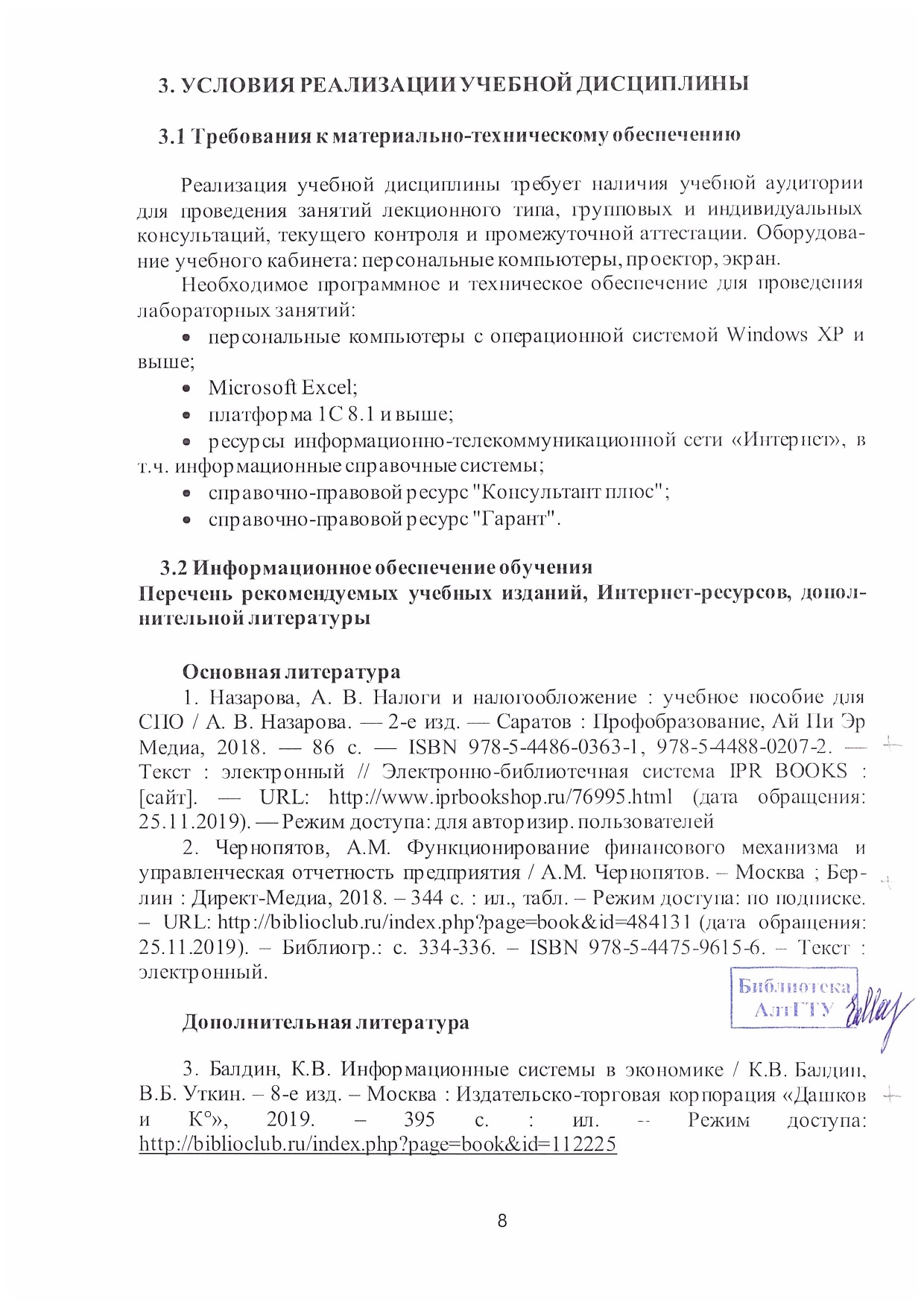 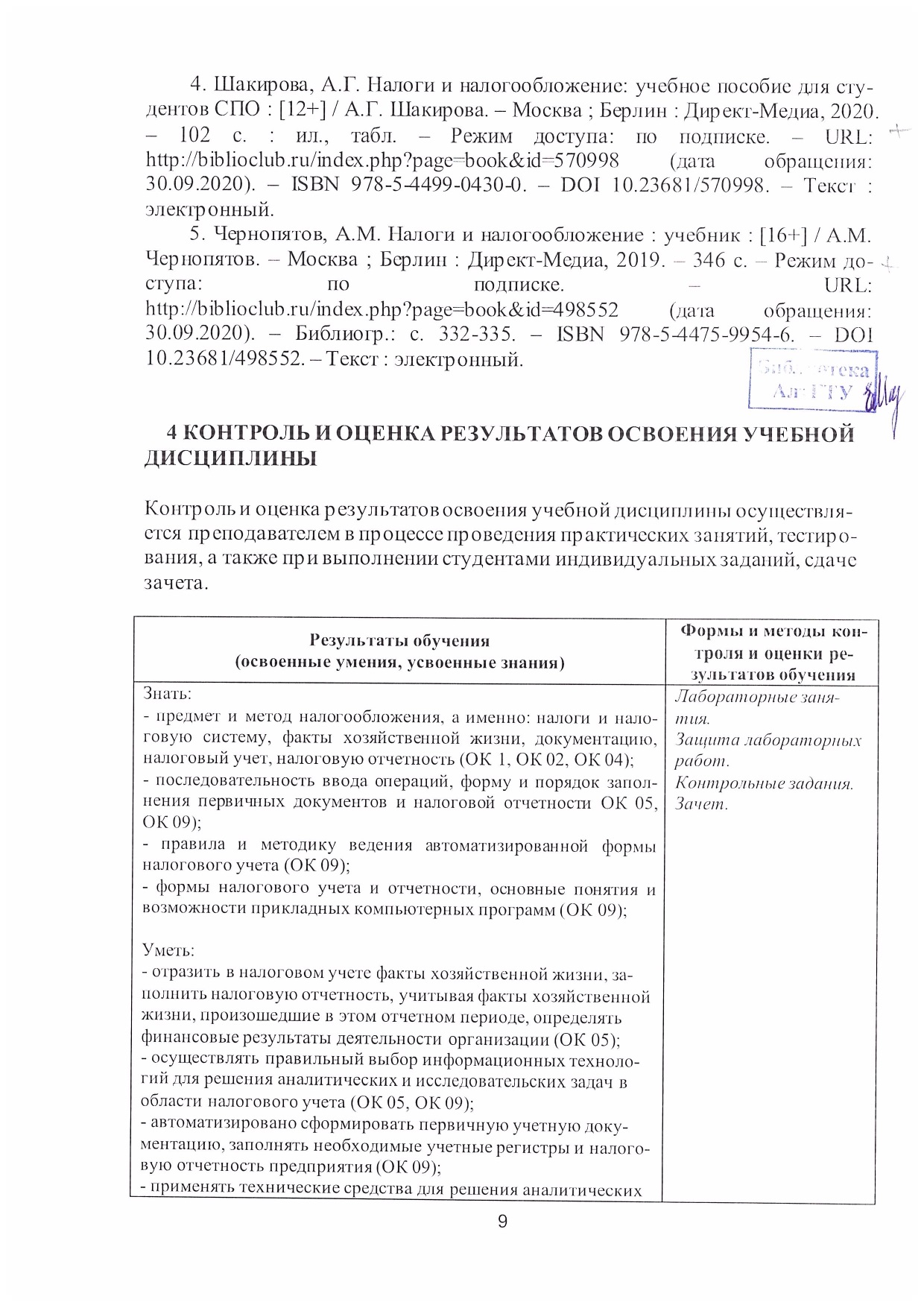 4 КОНТРОЛЬ И ОЦЕНКА РЕЗУЛЬТАТОВ ОСВОЕНИЯ УЧЕБНОЙ ДИСЦИПЛИНЫКонтроль и оценка результатов освоения учебной дисциплины осуществляется преподавателем в процессе проведения практических занятий, тестирования, а также при выполнении студентами индивидуальных заданий, сдаче зачета.Лист актуализации рабочей программы учебной дисциплиныПриложение АФедеральное государственное бюджетное образовательное учреждение высшего образования«Алтайский государственный технический университет им. И. И. Ползунова»Университетский технологический колледжФОНД ОЦЕНОЧНЫХ МАТЕРИАЛОВПО ДИСЦИПЛИНЕИнформационные системы в налогообложенииДля специальности: 09.02.07 Информационные системы и программированиеФорма обучения: очнаяБарнаул 2020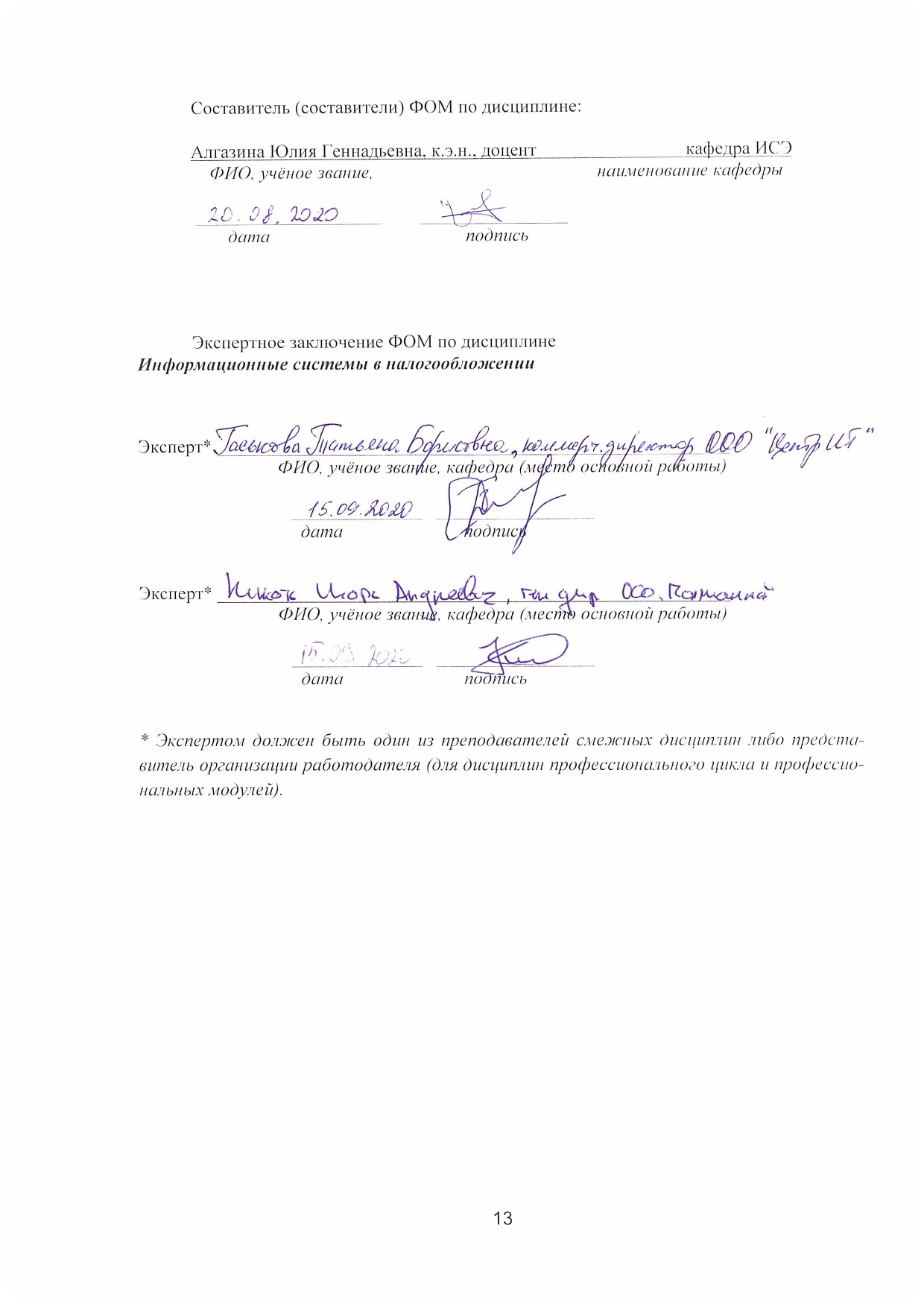 ПАСПОРТФОНДА ОЦЕНОЧНЫХ СРЕДСТВ ПО ДИСЦИПЛИНЕ «Информационные системы в налогообложении»1 ФОНД ОЦЕНОЧНЫХ МАТЕРИАЛОВ                                                                                    ТЕКУЩЕГО КОНТРОЛЯ УСПЕВАЕМОСТИТиповые вопросы на контрольную работу:Информация и ее виды. Свойства экономической информации. Структура экономической информации.Информационные процессы. Налоговая информация.Структура системы управления налоговой службой.Единая централизованная система налоговых органов. Федеральный, региональный, муниципальный уровень.Информационные системы в налогообложении.Понятие, концепции, проблемы налоговых информационных систем.Роль и место информационных систем в деятельности налоговых органов. Основные требования к АИС налоговых органов.Основные принципы построения и использования ИС в налогообложении.Структура налоговых информационных систем.Функциональные подсистемы АИС налоговых уровней на уровне субъекта РФ.Функциональные подсистемы АИС налоговых уровней на территориальном уровне.АИС налоговой инспекции как совокупность автоматизированных рабочих мест.Модель автоматизации районной налоговой инспекции.АРМ внутри налоговой системы.Федеральные, региональные и местные налоги в налоговой системе РФФедеральные налоги и сборы (налог на добавленную стоимость, акцизы, налог на прибыль организаций, налог на добычу полезных ископаемых, водный налог, сборы за пользование объектами животного мира и за пользование объектами водных биологических ресурсов, государственная пошлина, налог на доходы физических лиц).Региональные налоги (налог на имущество организаций, транспортный налог, налог на игорный бизнес).Местные налоги (земельный налог, налогообложение имущества физических лиц).Специальные налоговые режимы.Электронный документооборот. Взаимодействие участников информационного обмена в налогообложении.Понятие электронного документооборота. Характеристика системы представления налоговых деклараций в электронном виде. Условия перехода на систему представления электронных налоговых деклараций.Последовательность действий при отправке отчетности в электронном виде. Преимущества системы представления электронных налоговых деклараций.Сдача налоговой и бухгалтерской отчетности через сеть Интернет. Информационная безопасность в налоговой сфере.Программные продукты для представления налоговой отчетности через Интернет – общая характеристика.2 ФОНД ОЦЕНОЧНЫХ МАТЕРИАЛОВДЛЯ ПРОМЕЖУТОЧНОЙ АТТЕСТАЦИИ2.1 Тесты для промежуточной аттестацииПромежуточная аттестация в форме зачета (6 семестр) проводится в форме собеседования, в процессе которого выявляется уровень компетенций, приобретенных студентами в процессе обучения. При проведении промежуточной аттестации в форме зачета студенту задается два вопроса из банка вопросов.6 семестр (зачет)Налоговая информация и информационные процессы в налоговой сфере.Информация и ее виды. Свойства экономической информации. Структура экономической информации.Информационные процессы. Налоговая информация.Структура системы управления налоговой службой.Единая централизованная система налоговых органов. Федеральный, региональный, муниципальный уровень.Информационные системы в налогообложении.Понятие, концепции, проблемы налоговых информационных систем.Роль и место информационных систем в деятельности налоговых органов. Основные требования к АИС налоговых органов.Основные принципы построения и использования ИС в налогообложении.Структура налоговых информационных систем.Функциональные подсистемы АИС налоговых уровней на уровне субъекта РФ.Функциональные подсистемы АИС налоговых уровней на территориальном уровне.АИС налоговой инспекции как совокупность автоматизированных рабочих мест.Модель автоматизации районной налоговой инспекции.АРМ внутри налоговой системы.Федеральные, региональные и местные налоги в налоговой системе РФФедеральные налоги и сборы (налог на добавленную стоимость, акцизы, налог на прибыль организаций, налог на добычу полезных ископаемых, водный налог, сборы за пользование объектами животного мира и за пользование объектами водных биологических ресурсов, государственная пошлина, налог на доходы физических лиц).Региональные налоги (налог на имущество организаций, транспортный налог, налог на игорный бизнес).Местные налоги (земельный налог, налогообложение имущества физических лиц).Специальные налоговые режимы.Электронный документооборот. Взаимодействие участников информационного обмена в налогообложении.Понятие электронного документооборота. Характеристика системы представления налоговых деклараций в электронном виде. Условия перехода на систему представления электронных налоговых деклараций.Последовательность действий при отправке отчетности в электронном виде. Преимущества системы представления электронных налоговых деклараций.Сдача налоговой и бухгалтерской отчетности через сеть Интернет. Информационная безопасность в налоговой сфере.Программные продукты для представления налоговой отчетности через Интернет – общая характеристика.Программные продукты для представления налоговой отчетности через Интернет – Налогоплательщик ЮЛ.Программные продукты для представления налоговой отчетности через Интернет – СБИС «Электронная отчетность».Программные продукты для представления налоговой отчетности через Интернет – 1С: Бухгалтерия.Программные продукты для представления налоговой отчетности через Интернет – Контур-Экстерн. Критерии оценкиПриложение БМетодические указания к выполнению лабораторных работЛабораторные работы 1-6. Методические указания для обучающихся по освоению дисциплиныСамостоятельная работа студентов развивает самостоятельность мышления, способствует формированию научных — интересов, приобретению — навыков самостоятельной работы с литературой, приобщает к научно-исследовательской деятельности, помогает освоить практику работы со специализированным программным обеспечением и т. д.Материал курса «Информационные системы в налогообложении» изложен по темам, в каждой теме студентам предлагается краткий обзор теории по данной теме с использованием большого количества примеров, тесты и. задания, в которых раскрываются основные аспекты изучения данного раздела. Курс имеет модульную структуру, студенты могут использовать различные схемы изучения материала.Общие методические рекомендацииПри проведении лабораторного практикума преподаватель:формулирует тему и цель занятия;излагает основные теоретические положения;дает определения основных понятий, расчетные формулы;проводит примеры для наглядного и образного представления изучаемого материала;организует дискуссию по наиболее сложным вопросам;предлагает студентам провести обобщение изученного материала;организует выполнение студентами заданий по данной теме;в конце занятия формулирует задание по теме и вопросы для самостоятельного изучения.Проведение лабораторных практикумов возможно и с использованием метода работы в малых группах. В этом случае преподаватель:предлагает студентам разделиться на группы;предлагает обсудить сформулированные проблемы, связанные с отражением хозяйственных операций в налоговом учете, раскрывая актуальность проблемы и ее суть, причины, ее вызывающие, последствия и пути решения;организует межгрупповую дискуссию;проводит занятия по решению задач и тестов.При реализации программы «Информационные системы в налогообложении» используются различные образовательные технологии.Самостоятельная работа студентов подразумевает работу под руководством преподавателя (консультации и помощь в выполнении заданий и тестов), а также работа студента в компьютерном классе.Выполненные практические задания оцениваются по шкале «зачтено/не зачтено». «Зачтено» за практическую работу ставится в случае, если студент корректно решил поставленную задачу, при этом обучающимся показано свободное владение материалом по дисциплине. «Не зачтено» ставится в случае, если задача решена с ошибками, тогда задание возвращается студенту на доработку и затем вновь сдаётся на проверку преподавателю. Задания выполняются студентами самостоятельно и высылаются в виде файла преподавателю для проверки. Повторное предоставление ответа в течение срока установленного для выполнения задания.В качестве учебно-методического обеспечения самостоятельной работы студентов используется основная и дополнительная литература по предмету, материалы лекций, электронно-образовательные ресурсы АлтГТУ.1 ПАСПОРТ РАБОЧЕЙ ПРОГРАММЫ ДИСЦИПЛИНЫ …………………….31.1 Место учебной дисциплины в структуре основной профессиональной образовательной программы ……………………………………………………….31.2 Цель и планируемые результаты освоения учебной дисциплины ………..32 СТРУКТУРА И СОДЕРЖАНИЕ УЧЕБНОЙ ДИСЦИПЛИНЫ ……………..42.1 Объем учебной дисциплины и виды учебной работы ……………………..42.2 Тематический план и содержание учебной дисциплины …………………..53 УСЛОВИЯ РЕАЛИЗАЦИИ УЧЕБНОЙ ДИСЦИПЛИНЫ …………………..73.1 Требования к материально-техническому обеспечению …………………..73.2 Информационное обеспечение обучения ……………………………………74 КОНТРОЛЬ И ОЦЕНКА РЕЗУЛЬТАТОВ ОСВОЕНИЯ УЧЕБНОЙ ДИСЦИПЛИНЫ ……………………………………………………………………….7Приложение А …………………………………………………………………….10Приложение Б …………………………………………………………………….17Номер /индекс компетенции по ФГОС СПОСодержание компетенцииВ результате изучения дисциплины обучающиеся должны:В результате изучения дисциплины обучающиеся должны:Номер /индекс компетенции по ФГОС СПОСодержание компетенциизнатьуметьОК 01Выбирать способы решения задач профессиональной деятельности, применительно к различным контекстамактуальный профессиональный и социальный контекст, в котором приходится работать и жить; основные источники информации и ресурсы для решения задач и проблем в профессиональном и/или социальном контексте; алгоритмы выполнения работ в профессиональной и смежных областях; методы работы в профессиональной и смежных сферах; структуру плана для решения задач; порядок оценки результатов решения задач профессиональной деятельностираспознавать задачу, анализировать задачу и выделять её составные части; определять этапы решения задачи; выявлять и эффективно искать информацию, необходимую для решения задачи и/или проблемы; составить план действия; определить необходимые ресурсы; владеть актуальными методами работы в профессиональной и смежных сферах; реализовать составленный план; оценивать результат и последствия своих действий (самостоятельно или с помощью наставника)ОК 02Осуществлять поиск, анализ и интерпретацию информации, необходимой для выполнения задач профессиональной деятельностиноменклатура информационных источников, применяемых в профессиональной деятельности; приемы структурирования информации; формат оформления результатов поиска информацииопределять задачи для поиска информации; определять необходимые источники информации; планировать процесс поиска; структурировать получаемую информацию; выделять наиболее значимое в перечне информации; оценивать практическую значимость результатов поиска; оформлять результаты поискаОК 04Работать в коллективе и команде, эффективно взаимодействовать с коллегами, руководством, клиентами.психологические основы деятельности коллектива, психологические особенности личности; основы проектной деятельностиорганизовывать работу коллектива и команды; взаимодействовать с коллегами, руководством, клиентами в ходе профессиональной деятельностиОК 05Осуществлять устную и письменную коммуникацию на государственном языке с учетом особенностей социального и культурного контекста.особенности социального и культурного контекста; правила оформления документов и построения устных сообщений.грамотно излагать свои мысли и оформлять документы по профессиональной тематике на государственном языке, проявлять толерантность в рабочем коллективеОК 09Использовать информационные технологии в профессиональной деятельностисовременные средства и устройства информатизации; порядок их применения и программное обеспечение в профессиональной деятельностиприменять средства информационных технологий для решения профессиональных задач; использовать современное программное обеспечениеПК 2.1Разрабатывать требования к программным модулям на основе анализа проектной и технической документации на предмет взаимодействия компонент.Основные подходы к интегрированию программных модулей.Виды и варианты интеграционных решений.Современные технологии и инструменты интеграции.Организовывать заданную интеграцию модулей в программные средства на базе имеющейся архитектуры и автоматизации бизнес-процессов.ПК 2.2Выполнять интеграцию модулей в программное обеспечение.Основные подходы к интегрированию программных модулей.Основы верификации программного обеспечения.Современные технологии и инструменты интеграции.Организовывать заданную интеграцию модулей в программные средства на базе имеющейся архитектуры и автоматизации бизнес-процессов.Выполнять тестирование интеграции.ПК 2.3Выполнять отладку программного модуля с использованием специализированных программных средств.Методы и способы идентификации сбоев и ошибок при интеграции приложений.Основные методы отладки.Выполнять тестирование интеграции.Организовывать постобработку данных.Использовать приемы работы в системах контроля версий.ПК 5.4Производить разработку модулей информационной системы в соответствии с техническим заданием.Важность рассмотрения всех возможных вариантов и получения наилучшего решения на основе анализа и интересов клиента.Платформы для создания, исполнения и управления информационной системойРешать прикладные вопросы программирования и языка сценариев для создания программ.Проектировать и разрабатывать систему по заданным требованиям и спецификациям.Разрабатывать графический интерфейс приложения.Создавать проект по разработке приложения и формулировать его задачи.ДПК 04Использовать на практике методы налогообложения для решения профессиональных задач основные понятия теории информационных систем в налогообложении; методы налогообложения; функциональную и обеспечивающую части структуры информационных систем в налогообложении; методы и средства обработки данных информационными системами в налогообложениивести учет по налогу на добавленную стоимость; вести налоговый учет по налогу на прибыль; вести налоговый учет по упрощенной системе налогообложения; учитывать налог на доходы физических лиц и единый социальный налогВид учебной работыОбъем часовОбщий объем учебной нагрузки36Работа обучающихся во взаимодействии с преподавателем28в том числе:     лекционные занятия14     лабораторные работы14Самостоятельная работа студента 6Промежуточная аттестация в форме зачета                                                                2Наименование разделов и темСодержание учебного материала, лабораторные работы и практические занятия, самостоятельная работа обучающихсяОбъем часовУровень освоения**12346 семестр6 семестр6 семестр6 семестрРаздел 1. Информационные системы в налогообложенииСодержание учебного материалаРаздел 1. Информационные системы в налогообложенииЛекция 1. Налоговая информация и информационные процессы в налоговой сфере.Информация и ее виды. Свойства экономической информации. Структура экономической информации. Информационные процессы. Налоговая информация.1репродуктивныйРаздел 1. Информационные системы в налогообложенииЛекция 2. Структура системы управления налоговой службой.Единая централизованная система налоговых органов. Федеральный уровень – центральный аппарат Федеральной налоговой службы Российской Федерации. Региональный уровень – управления Службы в субъектах Российской Федерации. Муниципальный (местный) уровень – инспекции Службы по районам, районам в городах, городам без районного деления, инспекции Службы межрайонного уровня.1репродуктивныйРаздел 1. Информационные системы в налогообложенииЛекция 3. Информационные системы в налогообложении.Понятие, концепции, проблемы налоговых информационных систем. Роль и место информационных систем в деятельности налоговых органов. Основные требования к АИС налоговых органов. Основные принципы построения и использования ИС в налогообложении.1репродуктивныйРаздел 1. Информационные системы в налогообложенииЛекция 4. Структура налоговых информационных систем.Функциональные подсистемы АИС налоговых уровней на уровне субъекта РФ. Функциональные подсистемы АИС налоговых уровней на территориальном уровне.1репродуктивныйРаздел 1. Информационные системы в налогообложенииЛекция 5. АИС налоговой инспекции как совокупность автоматизированных рабочих мест.Модель автоматизации районной налоговой инспекции. АРМ внутри налоговой системы.2репродуктивныйРаздел 1. Информационные системы в налогообложенииЛекция 6. Федеральные, региональные и местные налоги в налоговой системе РФФедеральные налоги и сборы (налог на добавленную стоимость, акцизы, налог на прибыль организаций, налог на добычу полезных ископаемых, водный налог, сборы за пользование объектами животного мира и за пользование объектами водных биологических ресурсов, государственная пошлина, налог на доходы физических лиц). Региональные налоги (налог на имущество организаций, транспортный налог, налог на игорный бизнес). Местные налоги (земельный налог, налогообложение имущества физических лиц).2репродуктивныйРаздел 1. Информационные системы в налогообложенииЛекция 7. Специальные налоговые режимы.Единый сельскохозяйственный налог. Упрощенная система налогообложения. Единый налог на вмененный доход для отдельных видов деятельности. Система налогообложения при выполнении соглашений о разделе продукции. Патентная система налогообложения.2репродуктивныйРаздел 1. Информационные системы в налогообложенииЛекция 8. Электронный документооборот. Взаимодействие участников информационного обмена в налогообложении.Понятие электронного документооборота. Характеристика системы представления налоговых деклараций в электронном виде. Условия перехода на систему представления электронных налоговых деклараций. Последовательность действий при отправке отчетности в электронном виде. Преимущества системы представления электронных налоговых деклараций. Сдача налоговой и бухгалтерской отчетности через сеть Интернет. Информационная безопасность в налоговой сфере.2репродуктивныйРаздел 1. Информационные системы в налогообложенииЛекция 9. Программные продукты для представления налоговой отчетности через Интернет. Налогоплательщик ЮЛ. СБИС «Электронная отчетность». 1С: Бухгалтерия. Контур-Экстерн.2репродуктивныйРаздел 1. Информационные системы в налогообложенииЛабораторная работа 1.  Выбор налога для формирование налоговой отчетности и его характеристика.2продуктивный,репродуктивный Раздел 1. Информационные системы в налогообложенииЛабораторная работа 2. Формирование данных для конкретного юридического лица, вносимых в налоговую декларацию. 2продуктивный,репродуктивный Раздел 1. Информационные системы в налогообложенииЛабораторная работа 3. Описание процесса формирования отчетности в программе «Налогоплательщик ЮЛ». Анализ программы.2продуктивный,репродуктивный Раздел 1. Информационные системы в налогообложенииЛабораторная работа 4. Описание процесса формирования отчетности в программе «СБИС. «Электронная отчетность»». Анализ программы.2продуктивный,репродуктивный Раздел 1. Информационные системы в налогообложенииЛабораторная работа 5. Описание процесса формирования отчетности в программе «1С: Бухгалтерия». Анализ программы.2продуктивный,репродуктивный Раздел 1. Информационные системы в налогообложенииЛабораторная работа 6. Описание процесса формирования отчетности в программе «Контур-Экстерн». Анализ программы.4продуктивный,репродуктивный Раздел 1. Информационные системы в налогообложенииСамостоятельная работа студентаПроработка теоретического материалаПодготовка к лабораторным работамПодготовка к зачету6продуктивныйРезультаты обучения(освоенные умения, усвоенные знания)Формы и методы контроля и оценки результатов обучения Знать:- предмет и метод налогообложения, а именно: налоги и налоговую систему, факты хозяйственной жизни, документацию, налоговый учет, налоговую отчетность - последовательность ввода операций, форму и порядок заполнения первичных документов и налоговой отчетности - правила и методику ведения автоматизированной формы налогового учета - формы налогового учета и отчетности, основные понятия и возможности прикладных компьютерных программ Уметь:- отразить в налоговом учете факты хозяйственной жизни, заполнить налоговую отчетность, учитывая факты хозяйственной жизни, произошедшие в этом отчетном периоде, определять финансовые результаты деятельности организации - осуществлять правильный выбор информационных технологий для решения аналитических и исследовательских задач в области налогового учета - автоматизировано сформировать первичную учетную документацию, заполнять необходимые учетные регистры и налоговую отчетность предприятия - применять технические средства для решения аналитических и исследовательских задач Лабораторные занятия.Защита лабораторных работ.Контрольные задания.Зачет.НаименованиедисциплиныКафедра-разработчик РПДПредложенияоб измененииРПДПодпись заведующегокафедрой/протоколзаседания кафедры1234Контролируемые разделы дисциплины Код контролируемой компетенцииСпособ оцениванияОценочное средствоРаздел 1. Информационные системы в налогообложенииОК 01	ОК 02	ОК 04	ОК 05	ОК 09ПК 2.1ПК 2.2ПК 2.3ПК 5.4ДПК 04							Собеседование во время защиты лабораторных работМетодические указания к лабораторным работамРаздел 1. Информационные системы в налогообложенииОК 01	ОК 02	ОК 04	ОК 05	ОК 09ПК 2.1ПК 2.2ПК 2.3ПК 5.4ДПК 04							Контрольные заданияВарианты контрольных заданий для текущей аттестацииРаздел 1. Информационные системы в налогообложенииОК 01	ОК 02	ОК 04	ОК 05	ОК 09ПК 2.1ПК 2.2ПК 2.3ПК 5.4ДПК 04							Собеседование на зачетеВопросы для промежуточной аттестации№ п/пСодержание заданияЛабораторная работа1.Выбрать для исчисления и уплаты налог из следующего перечня:1-2Федеральные налоги и сборы:Налог на добавленную стоимостьАкцизыНалог на прибыль организацийНалог на добычу полезных ископаемыхВодный налогСборы за пользование объектами животного мира и за пользование объектами водных биологических ресурсовНалог на доходы физических лицРегиональные налоги:Налог на имущество организацийТранспортный налогНалог на игорный бизнесМестные налоги:Земельный налогНалогообложение имущества физических лицСпециальные налоговые режимы:Единый сельскохозяйственный налогУпрощенная система налогообложенияЕдиный налог на вмененный доход для отдельных видов деятельностиСистема налогообложения при выполнении соглашений о разделе продукцииПатентная система налогообложения1-22.По выбранному налогу сформировать отчетность с помощью программ:3-62.1.Налогоплательщик ЮЛ (сайт nalog.ru).2.2.СБИС Электронная отчетность (https://update.sbis.ru/versions/2.4/sbis-setup-edo.exe или демо-версия).2.3.1С: Бухгалтерия.2.4.Контур-Экстерн (academy.kontur.ru).3.По результатам лабораторных работ оформить отчет, содержащий:1-63.1.Титульный лист13.2.Характеристику выбранного налога, включающую:- экономическое назначение выбранного налога- налогоплательщиков налога- объект налогообложения, налоговую базу, порядок исчисления налога13.3.Данные для конкретного юридического лица, вносимые в налоговую декларацию по уплате выбранного налога.23.4.Описание процесса формирования отчетности в программах пункта 2 задания (с приложением скринов форм из программ, их описанием и отражением достоинств и недостатков каждой системы).3-6Отличностудент, твёрдо знает программный материал, системно и грамотно излагает его, демонстрирует необходимый уровень компетенций, чёткие, сжатые ответы на дополнительные вопросы, свободно владеет понятийным аппаратом.Хорошостудент, проявил полное знание программного материала, демонстрирует сформированные на достаточном уровне умения и навыки, указанные в программе компетенции, допускает непринципиальные неточности при изложении ответа на вопросы.Удовлетворительностудент, обнаруживает знания только основного материала, но не усвоил детали, допускает ошибки принципиального характера, демонстрирует не до конца сформированные компетенции, умения систематизировать материал и делать выводы.Неудовлетворительностудент, не усвоил основное содержание материала, не умеет систематизировать информацию, делать необходимые выводы, чётко и грамотно отвечать на заданные вопросы, демонстрирует низкий уровень овладения необходимыми компетенциями.№ п/пСодержание заданияРекомендации по выполнению1.Выбрать для исчисления и уплаты налог из следующего перечня:Используются ресурсы информационно-телекоммуникационной сети «Интернет», в т.ч. информационные справочные системысправочно-правовой ресурс "Консультант плюс", справочно-правовой ресурс "Гарант"Федеральные налоги и сборы:Налог на добавленную стоимостьАкцизыНалог на прибыль организацийНалог на добычу полезных ископаемыхВодный налогСборы за пользование объектами животного мира и за пользование объектами водных биологических ресурсовНалог на доходы физических лицРегиональные налоги:Налог на имущество организацийТранспортный налогНалог на игорный бизнесМестные налоги:Земельный налогНалогообложение имущества физических лицСпециальные налоговые режимы:Единый сельскохозяйственный налогУпрощенная система налогообложенияЕдиный налог на вмененный доход для отдельных видов деятельностиСистема налогообложения при выполнении соглашений о разделе продукцииПатентная система налогообложенияИспользуются ресурсы информационно-телекоммуникационной сети «Интернет», в т.ч. информационные справочные системысправочно-правовой ресурс "Консультант плюс", справочно-правовой ресурс "Гарант"2.По выбранному налогу сформировать отчетность с помощью программ:Используются: сайт nalog.ru (Налогоплательщик ЮЛ); сайт: https://update.sbis.ru/versions/2.4/sbis-setup-edo.exe или демо-версия (СБИС Электронная отчетность); платформа 1С 8.1 и выше (1С Бухгалтерия); сайт  (Контур-Экстерн).2.1.Налогоплательщик ЮЛ Сайт nalog.ru.2.2.СБИС Электронная отчетность Сайт: https://update.sbis.ru/versions/2.4/sbis-setup-edo.exe или демо-версия.2.3.1С: Бухгалтерия.платформа 1С 8.1 и выше2.4.Контур-Экстерн.Сайт: academy.kontur.ru3.По результатам лабораторных работ оформить отчет, содержащий:Используются персональные компьютеры с операционной системой Windows XP и выше;ресурсы информационно-телекоммуникационной сети «Интернет», в т.ч. информационные справочные системысправочно-правовой ресурс "Консультант плюс", справочно-правовой ресурс "Гарант"; сайт nalog.ru (Налогоплательщик ЮЛ); сайт: https://update.sbis.ru/versions/2.4/sbis-setup-edo.exe или демо-версия (СБИС Электронная отчетность); платформа 1С 8.1 и выше (1С: Бухгалтерия); сайт  (Контур-Экстерн - academy.kontur.ru).3.1.Титульный листИспользуются персональные компьютеры с операционной системой Windows XP и выше3.2.Характеристику выбранного налога, включающую:- экономическое назначение выбранного налога- налогоплательщиков налога- объект налогообложения, налоговую базу, порядок исчисления налогаИспользуются персональные компьютеры с операционной системой Windows XP и выше 3.3.Данные для конкретного юридического лица, вносимые в налоговую декларацию по уплате выбранного налога.Используются персональные компьютеры с операционной системой Windows XP и выше;ресурсы информационно-телекоммуникационной сети «Интернет», в т.ч. информационные справочные системысправочно-правовой ресурс "Консультант плюс", справочно-правовой ресурс "Гарант"3.4.Описание процесса формирования отчетности в программах пункта 2 задания (с приложением скринов форм из программ, их описанием и отражением достоинств и недостатков каждой системы).Используются персональные компьютеры с операционной системой Windows XP и выше;ресурсы информационно-телекоммуникационной сети «Интернет», в т.ч. информационные справочные системысправочно-правовой ресурс "Консультант плюс", справочно-правовой ресурс "Гарант"; сайт nalog.ru (Налогоплательщик ЮЛ); сайт: https://update.sbis.ru/versions/2.4/sbis-setup-edo.exe или демо-версия (СБИС Электронная отчетность); платформа 1С 8.1 и выше (1С: Бухгалтерия); сайт  (Контур-Экстерн).